МУНИЦИПАЛЬНОЕ БЮДЖЕТНОЕ     			              ДОШКОЛЬНОЕ ОБРАЗОВАТЕЛЬНОЕ	форма по ОКУД	УЧРЕЖДЕНИЕ  ДЕТСКИЙ САД № 2		           по ОКПО(МБДОУ№2)					352905, г. Армавир, ул. Кирова, № 130, тел.4-64-57			ПРИКАЗ«Об организации антикоррупционной деятельности в МБДОУ № 2 в 2017 году»В целях обеспечения реализации положений Федерального Закона от 25.12.2008 №273-ФЗ «О противодействии коррупции», в соответствии с Федеральным законом №135-ФЗ «О благотворительной деятельности», приказа УО муниципального образования г. Армавир от 31.12.2014г. № 1037, п р и к а з ы в а ю:Разработать и ввести в действие план антикоррупционной деятельности МБДОУ № 2. Утвердить разработанный план по организации антикоррупционной деятельности в МБДОУ № 2.Довести его до сведения сотрудников и родителей.Ввести в действие план по организации антикоррупционной деятельности в МБДОУ № 2. Добиваться его неукоснительного соблюдения.Пролонгировать следующие Положения:О противодействии коррупции;О комиссии по противодействию коррупции;О привлечении внебюджетных средств и порядке их расходования в МБДОУ № 2, г. АрмавираУтвердить памятки: Как противодействовать коррупции;Привлечение и расходование благотворительных средств.Возложить персональную ответственность на воспитателей ДОУ  за нарушение законодательства Российской Федерации в части незаконных сборов денежных средств.Привлекать дополнительные материальные и денежные средства только на добровольной основе.Привлечение добровольных пожертвований производить только на конкретные нужды ДОУ.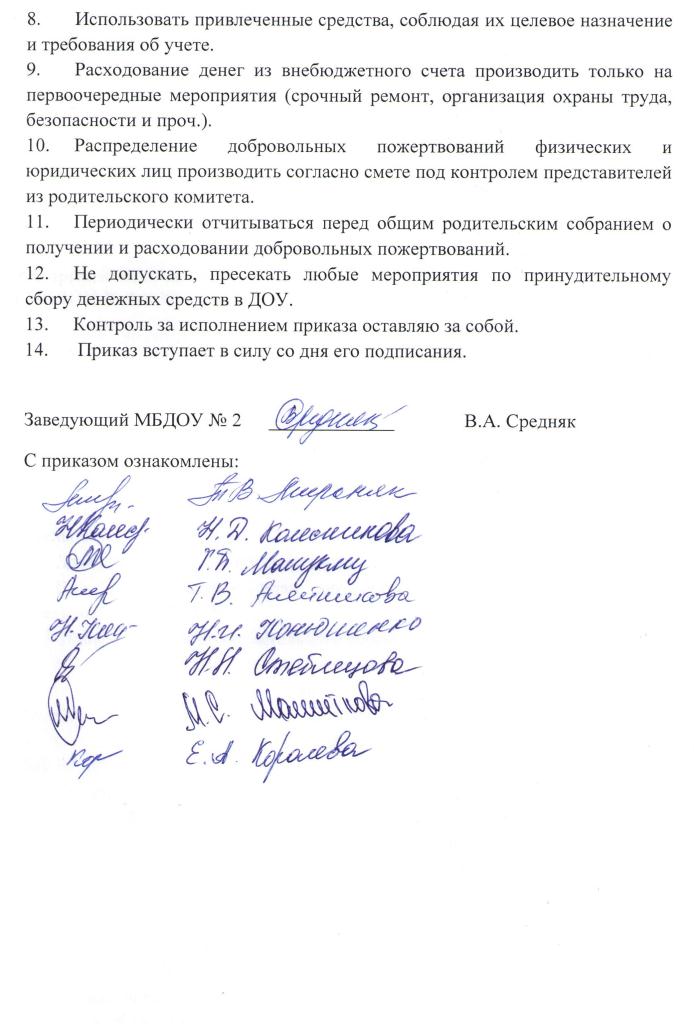 КОД97731615Номер документаДата05- ОД09.01.2017